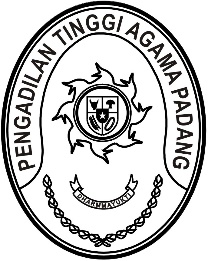 Nomor     	: W3-A/          /KP.04.5/2/2023	 20 Februari 2023Lampiran	: -Perihal	:	Undangan Serah Terima JabatanYth. Ketua Pengadilan Agama Batusangkar;Ketua Pengadilan Agama Solok;Ketua Pengadilan Agama Koto Baru;Ketua Pengadilan Agama Lubuk Sikaping;Ketua Pengadilan Agama Talu;Sehubungan dengan akan dilaksanakannya acara Pelantikan Ketua Pengadilan Agama di Wilayah Pengadilan Tinggi Agama Padang, maka kami meminta Saudara beserta Suami/Istri untuk hadir pada acara serah terima jabatan yang Insya Allah akan dilaksanakan pada:Hari/Tanggal	:	Jum’at/ 24 Februari 2023Jam	:	09.00 WIB s.d. selesai Tempat	:	Pengadilan Tinggi Agama Padang,		Jl. By Pass KM. 24, Anak Air, PadangPakaian	:	Pakaian Sipil Lengkap (PSL)/ TogaPakaian Suami	: 	MenyesuaikanPakaian Istri	:	Seragam Dharmayukti Karini Lurik NusantaraKeterangan	: 	Gladi Resik dilaksanakan pada hari Kamis tanggal 23 Februari 2023		pukul 15.00 WIB di Command Center Pengadilan Tinggi Agama Padang.Demikian disampaikan, atas kehadirannya diucapkan terima kasih.Wassalam,Plt. Ketua,Drs. H. Sulem Ahmad, S.H., M.A.NIP. 195607291986031002Tembusan : - Yth. Ketua Pengadilan Tinggi Agama Padang (sebagai laporan).